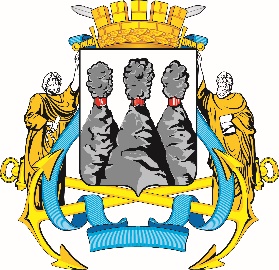 ПОСТАНОВЛЕНИЕВ соответствии с Решением Городской Думы Петропавловск-Камчатского городского округа от 31.10.2013 № 145-нд «О наградах и почетных званиях Петропавловск-Камчатского городского округа» и протоколом заседания Комиссии Городской Думы Петропавловск-Камчатского городского округа по наградам от 18.12.2023 № 17ПОСТАНОВЛЯЮ:за значительный вклад в развитие экономики на территории Петропавловск-Камчатского городского округа, добросовестный труд, высокий уровень профессионализма и в связи с празднованием 30-летнего юбилея со дня основания публичного акционерного общества Социальный коммерческий банк Приморья «Примсоцбанк» наградить Почетными грамотами Городской Думы Петропавловск-Камчатского городского округа следующих работников дополнительного офиса публичного акционерного общества Социальный коммерческий банк Приморья «Примсоцбанк»:Недельнюк Юлию Александровну – специалиста по обслуживанию клиентов отдела по работе с клиентами;Панасенко Алексея Сергеевича – старшего инженера-программиста отдела автоматизации;Шалапанову Сабину Азимовну – кассира сектора кассовых операций.ГОРОДСКАЯ ДУМАПЕТРОПАВЛОВСК-КАМЧАТСКОГОГОРОДСКОГО ОКРУГАПРЕДСЕДАТЕЛЬ19.12.2023 № 147О награждении Почетными грамотами Городской Думы Петропавловск-Камчатского городского округаИ.о. председателя Городской Думы Петропавловск-Камчатскогогородского округаС.А. Сароян